Name:___________________________________________Date:_____________________Hour:_______WS Geometric Proof 3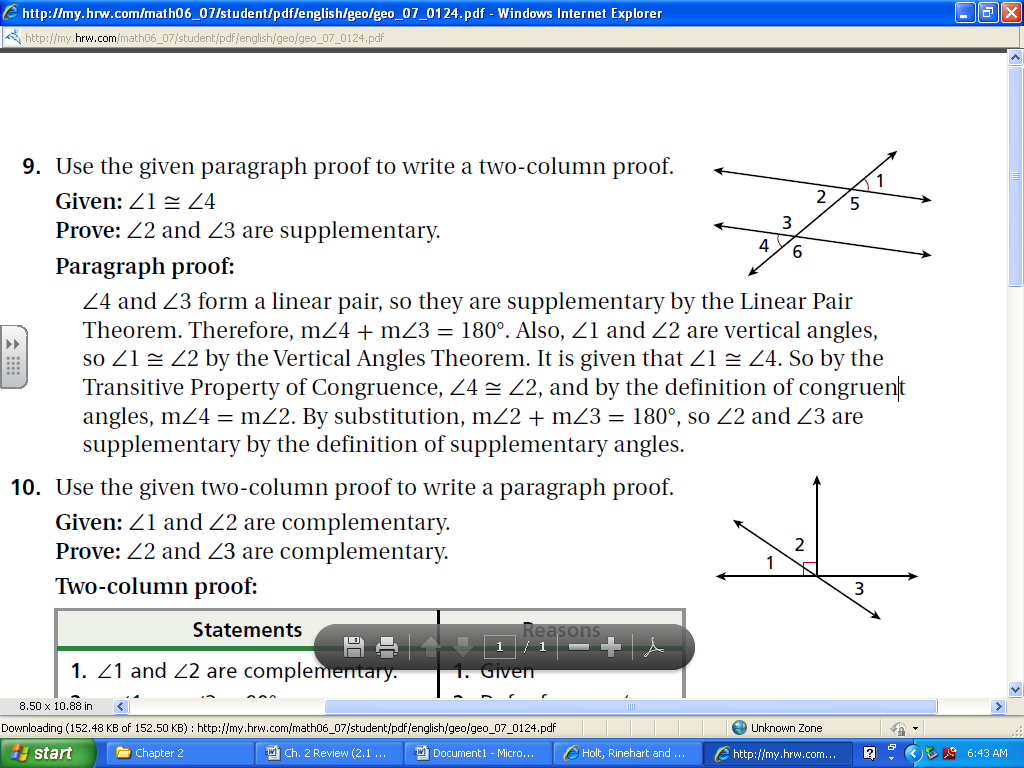 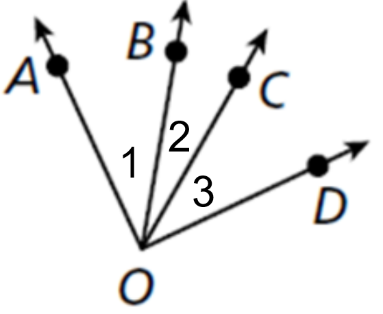 Given: Prove: 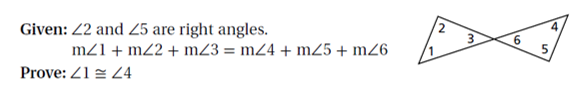 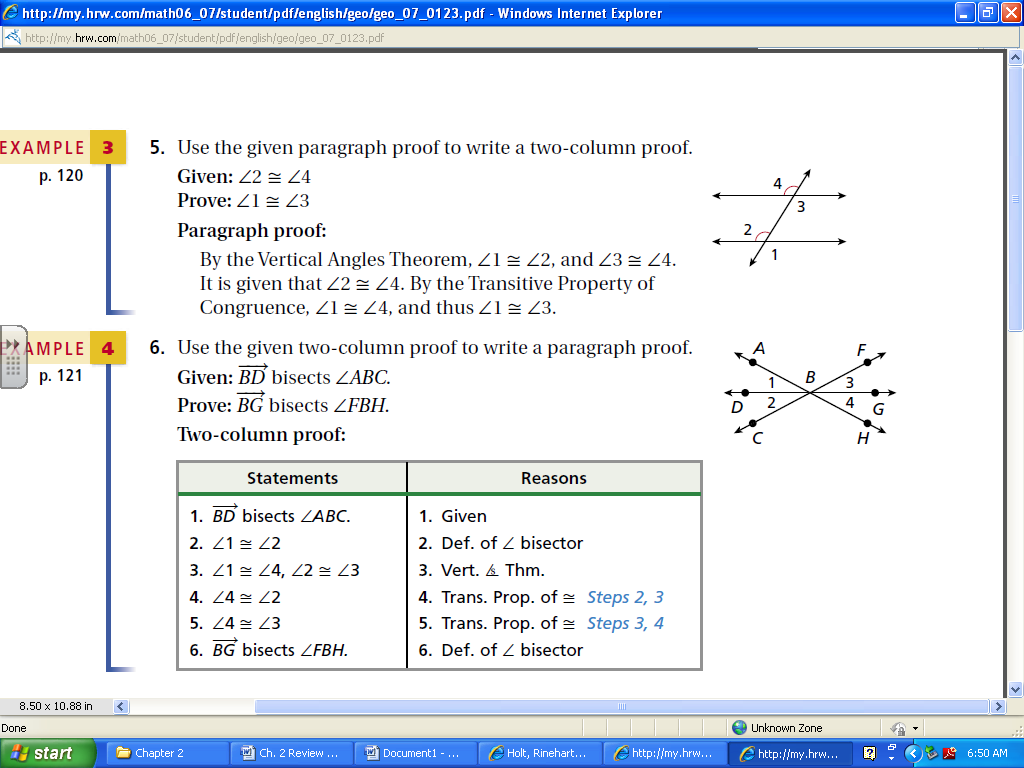 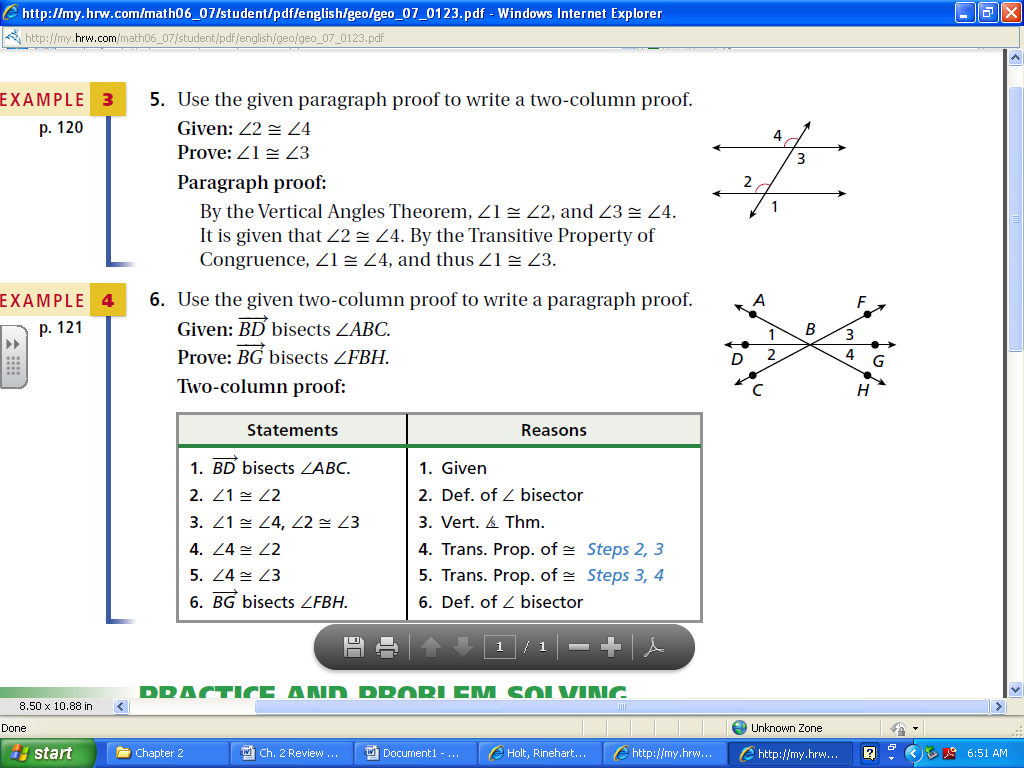 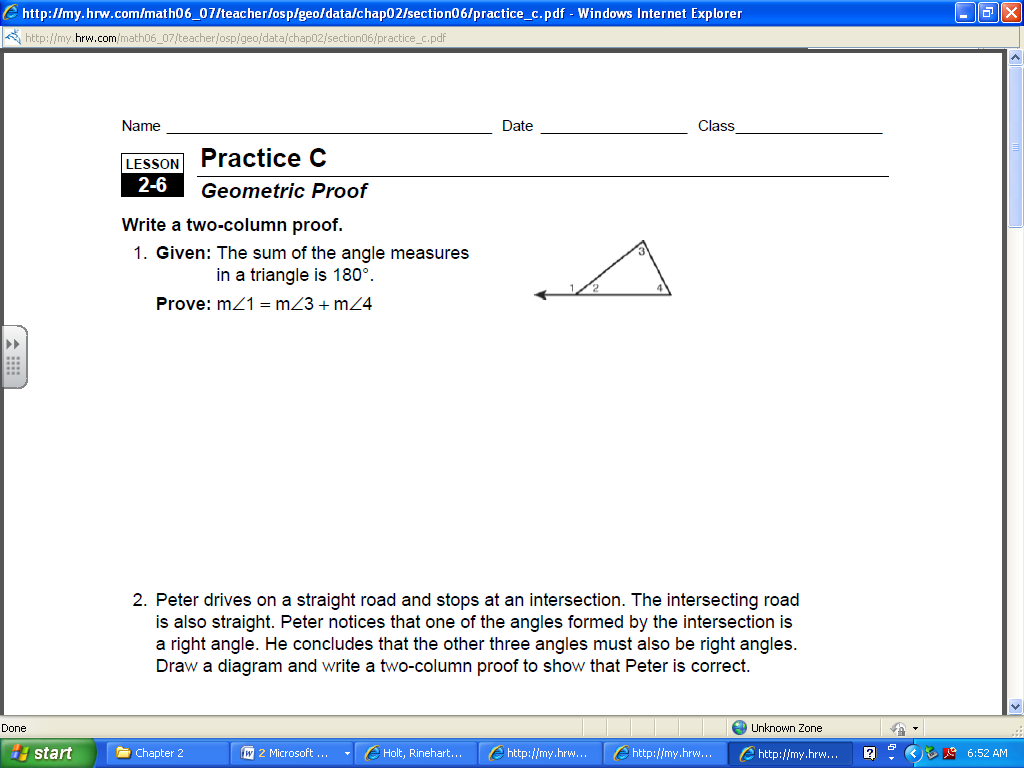 Given:  and 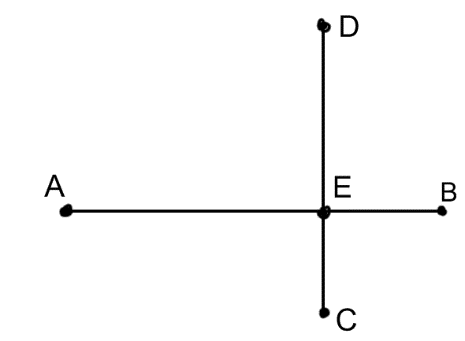 Prove: 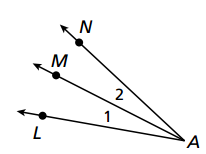 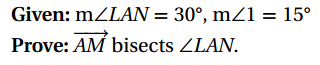 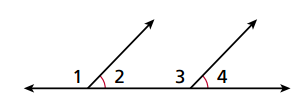 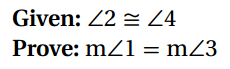 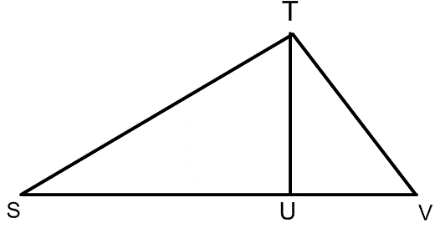 Given: Prove: SU + TU = SV 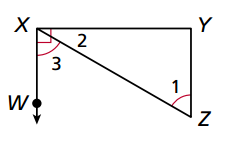 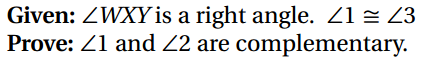 Given: X is the midpoint of 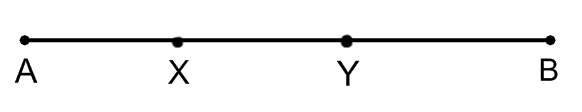             Y is the midpoint of Prove: 